Acknowledgement of Country.We acknowledge that The Tibetan Buddhist Institute is located on the traditional lands for the Kaurna people and we respect their spiritual relationship with their country.We also acknowledge the Kaurna people as the custodians of the Adelaide region and that their cultural and heritage beliefs are still as important to the living Kaurna people today.We also pay respects to the cultural authority of Aboriginal people visiting/attending from other areas of South Australia/Australia.Slightly adapted from: https://www.dpc.sa.gov.au/responsibilities/aboriginal-affairs-and-reconciliation/resources-and-publications/welcome-to-country)April 2021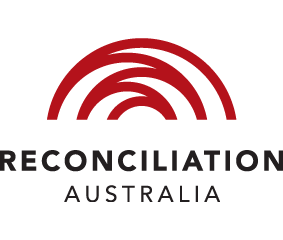 Welcome to and Acknowledgement of CountryWhat is a Welcome to Country? Protocols for welcoming visitors to Country have been a part of Aboriginal and Torres Strait Islander cultures for thousands of years. Despite the absence of fences or visible borders, Aboriginal and Torres Strait Islander groups had clear boundaries separating their Country from that of other groups. Crossing into another group’s Country required a request for permission to enter. When permission was granted the hosting group would welcome the visitors, offering them safe passage and protection of their spiritual being during the journey. While visitors were provided with a safe passage, they also had to respect the protocols and rules of the land owner group while on their Country.Today, obviously much has changed, and these protocols have been adapted to contemporary circumstances. However, the essential elements of welcoming visitors and offering safe passage remain in place. A Welcome to Country occurs at the beginning of a formal event and can take many forms including singing, dancing, smoking ceremonies or a speech in traditional language or English. A Welcome to Country is delivered by Traditional Owners, or Aboriginal and Torres Strait Islander people who have been given permission from Traditional Owners, to welcome visitors to their Country. What is an Acknowledgment of Country? An Acknowledgement of Country is an opportunity for anyone to show respect for Traditional Owners and the continuing connection of Aboriginal and Torres Strait Islander peoples to Country. It can be given by both non-Indigenous people and Aboriginal and Torres Strait Islander people.There are no set protocols or wording for an Acknowledgement of Country, though often a statement may take the following forms.General: I’d like to begin by acknowledging the Traditional Owners of the land on which we meet today. I would also like to pay my respects to Elders past and present.Specific: I’d like to begin by acknowledging the Traditional Owners of the land on which we meet today, the (people) of the (nation) and pay my respects to Elders past and present.Similar to a Welcome to Country, an Acknowledgement of Country is generally offered at the beginning of a meeting, speech or formal occasion.Why are Welcomes to Country and Acknowledgements of Country important?Aboriginal and Torres Strait Islander peoples have experienced a long history of exclusion from Australian history books, the Australian flag, the Australian anthem and for many years, Australian democracy. This history of dispossession and colonisation lies at the heart of the disparity between Aboriginal and Torres Strait Islander and non-Indigenous Australians today. Including recognition of Aboriginal and Torres Strait Islander people in events, meetings and national symbols is one part of ending the exclusion that has been so damaging. Incorporating welcoming and acknowledgement protocols into official meetings and events recognises Aboriginal and Torres Strait Islander peoples as the First Australians and Traditional Custodians of land. It promotes an ongoing connection to place of Aboriginal and Torres Strait Islander Australians and shows respect for Traditional Owners.In Aboriginal and Torres Strait Islander cultures, the meaning of Country is more than just ownership or connection to land, as Professor Mick Dodson explains:“When we talk about traditional ‘Country’…we mean something beyond the dictionary definition of the word. For Aboriginal Australians…we might mean homeland, or tribal or clan area and we might mean more than just a place on the map. For us, Country is a word for all the values, places, resources, stories and cultural obligations associated with that area and its features. It describes the entirety of our ancestral domains. While they may all no longer necessarily be the title-holders to land, Aboriginal and Torres Strait Islander Australians are still connected to the Country of their ancestors and most consider themselves the custodians or caretakers of their land.”